Just like the rest of the country, Washington County is seeing a spike in Covid-19 cases. At WCRMC, we are open for business and prepared to address the changing needs of the community. We have an aggressive drive-through COVID testing program, and we have tested almost 500 residents of Washington County.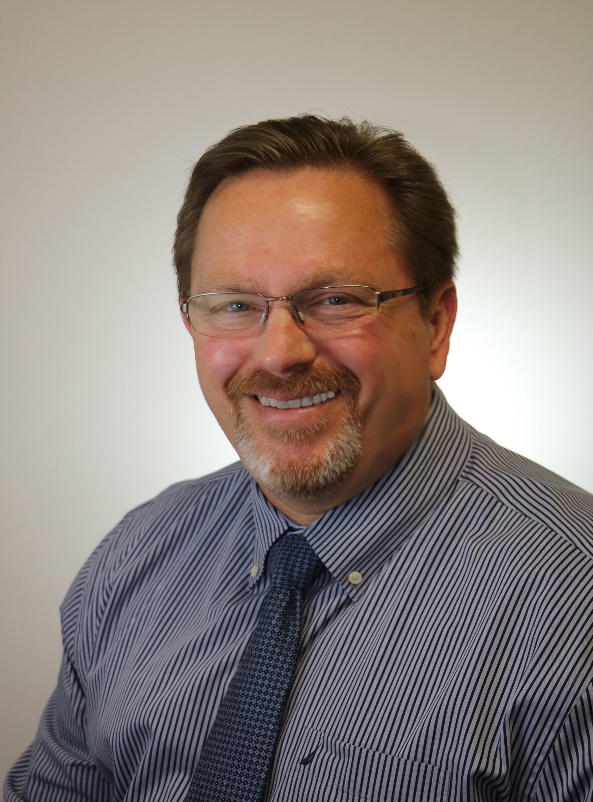 If you think you need to get tested, see your primary care doctor for an order.  You can call 478-240-2340, M-F 8-5 for more information on our drive through testing.  WCRMC has multiple precautions in place to protect our patients and staff:One entry point through the Emergency Department entranceAnyone that enters, patient or staff, gets screened and has their temperature checkedPatients are issued masks upon entryNo visitors allowed in the hospital or Nursing Home at this timeDedicated Covid-19 wing and negative pressure rooms to isolate COVID-19 patients Stringent cleaning and disinfecting of all treatment areas immediately after use and patient waiting areas every 2 hoursAll of our staff are equipped with and trained on the use of personal protective equipment. We utilize advanced disinfectant room fogging Aeroclave equipment after treating any patient suspected of Covid-19.With all of these precautions in place, you can feel safe to come to WCRMC, Washington County Family Practice, Washington County Specialty Clinic, or Children’s Healthcare Center of Washington County for any of your primary care, surgical, therapy, outpatient, or emergency healthcare needs.   David FlandersInterim CEO, Washington County Regional Medical Center